Nowogród Bobrzański,   dnia 12.04.2022 r.Burmistrz Nowogrodu Bobrzańskiego 
ogłasza 
I przetarg ustny ograniczony 
na sprzedaż nieruchomości o nr ewidencyjnym 150/98
Mając na uwadze fakt, iż działka o nr ewidencyjnym 150/98 przylega do dwóch nieruchomości oznaczonych numerami działek:150/40150/52i każdy z właścicieli tych nieruchomości ma prawo ubiegać się o nabycie przedmiotowej nieruchomości, sprzedaż następuje w drodze przetargu ustnego ograniczonego dla właścicieli nieruchomości 150/40 i 150/52. Informacje o nieruchomościPrzedmiotowa nieruchomość gruntowa, niezabudowana określona działką ewidencyjną 150/98  o powierzchni 886 m2, położona przy ul. Warsztatowej w obrębie 0001 miasta Nowogród Bobrzański w kompleksie terenów zabudowy mieszkaniowej i usługowej. Dostęp do działki od ul. Warsztatowej drogi utwardzonej. Rejon położenia nieruchomości posiada uzbrojenie w sieci infrastruktury. Kształt działki wydłużony, wąski, usadowiona linia energetyczna napowietrzna ze słupem oraz rosnące drzewo utrudniają traktowanie działki jako samodzielnej działki inwestycyjnej. Działka ze względu na powierzchnię, kształt i położenie stanowi teren służący powiększeniu nieruchomości przyległej. Przetarg odbędzie się 20.05.2022 roku. o godz 09:30 w budynku Urzędu Miejskiego w Nowogrodzie Bobrzańskim przy ul. Słowackiego 11, pok. nr 100Osoby, do których przetarg został ograniczony, zainteresowane uczestnictwem w przetargu zobowiązane są do:wpłaty wadium w pieniądzu w wysokości 2039,00 zł, najpóźniej do dnia 17 maja 2022 r. na konto nr 97 9657 0007 0020 0200 0693 0001  BS z dopiskiem „ wadium za działkę nr 150/98 ”( za terminową datę wpłaty wadium przelewem uważa się datę wpływu środków na konto do dnia 17 maja 2022 r.).złożenia, w Urzędzie Miasta w Nowogrodzie Bobrzańskim, ul. Słowackiego 11,  najpóźniej do dnia 17 maja 2022 r. pisemnego zgłoszenia uczestnictwa w przetargu, zawierającego: imiona i nazwiska wszystkich właścicieli lub współwłaścicieli nieruchomości, serie i numery dowodów osobistych oraz oświadczenie o posiadaniu tytułu prawnego do nieruchomości przyległej do działki będącej przedmiotem przetargu.Lista uczestników przetargu, spełniających warunki do udziału w przetargu, zostanie wywieszona na tablicy ogłoszeń w Urzędzie Miasta w Nowogrodzie Bobrzańskim, ul. Słowackiego 11, nie później niż na dzień przed wyznaczonym terminem przetargu.Z obowiązku wniesienia wadium zwolnione są osoby określone w § 5 „Rozporządzenia Rady Ministrów z dnia 14 września 2004 w sprawie sposobu i trybu przeprowadzania przetargów oraz rokowań na zbycie nieruchomości.”Kwota uzyskana w przetargu za nieruchomość płatna jest jednorazowo przed zawarciem aktu notarialnego na konto Urzędu Miejskiego.Wadium wpłacone przez Nabywcę nieruchomości zostaje zaliczone na poczet ceny nabycia nieruchomości.Koszty związane z przeniesieniem prawa własności pokrywa Nabywca nieruchomości.W przypadku osoby, która przetarg wygra wadium zalicza się na poczet ceny nabycia nieruchomości. Wylicytowana cena sprzedaży nieruchomości podlega zapłacie do czasu zawarcia aktu notarialnego, którego termin zostanie ustalony najpóźniej w ciągu 21 dni od rozstrzygnięcia przetargu. Jeśli osoba ustalona jako nabywca nieruchomości nie stawi się bez usprawiedliwienia w miejscu i terminie podanym w zawiadomieniu , sprzedający może odstąpić od zawarcia umowy sprzedaży, a wpłacone wadium nie podlega wówczas zwrotowi. Osobom, które przetargi nie wygrały zwrot wadium nastąpi niezwłocznie po zakończeniu przetargu.Osoba uczestnicząca w przetargu musi okazać dowód wpłaty wadium oraz dowód tożsamości,  a osoba reprezentująca w przetargu osobę prawną lub fizyczną musi okazać się dodatkowo kompletem dokumentów do jej reprezentowania.Organizator przetargu zastrzega sobie prawo do odwołania przetargu bez podania przyczyny.Ogłoszenie o przetargu umieszczone jest na stronie internetowej Urzędu Miejskiego: www.nowogrodbobrz.pl, w Biuletynie Informacji Publicznej: bip.nowogrodbobrz.pl, w Gazecie Lubuskiej oraz na tablicy ogłoszeń przed siedzibą Urzędu Miejskiego w Nowogrodzie Bobrzańskim, ul Słowackiego 11. Szczegółowe informacje można uzyskać w Urzędzie Miejskim w Nowogrodzie Bobrzańskim , ul Słowackiego 11, 66-010 Nowogród Bobrzański p. nr 204 oraz pod nr telefonu 517 886 286.                                                                                                                          BURMISTRZNowogrodu Bobrzańskiego                                                                                                                                Paweł Mierzwiak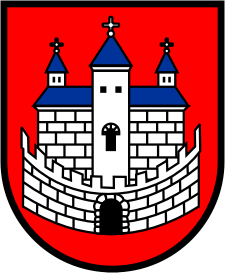 Urząd Miejski w Nowogrodzie BobrzańskimUrząd Miejski w Nowogrodzie BobrzańskimUrząd Miejski w Nowogrodzie Bobrzańskimul. J. Słowackiego 11      66-010 Nowogród Bobrzański NIP: 9291004928
e-mail: now.bobrz.um@post.pl
web: www.nowogrodbobrz.plDni i godziny urzędowania: Poniedziałek  8.00-16.00wtorek - piątek.7.00 – 15.00Nr telefonów i faksów:   Tel. 517886286Nr telefonów i faksów:   Tel. 517886286Lokalizacja nieruchomości obręb 0001 Nowogród Bobrzański ul. WarsztatowaNr działki, powierzchnia150/98   0,0886 haObciążenie nieruchomościBrakNr KWPrzeznaczeniePrzedmiotowa nieruchomość zgodnie z miejscowym  planem zagospodarowania przestrzennego- Uchwała Rady Miejskiej w Nowogrodzie Bobrzańskim XII/45/2015 z dnia 30.06.2015 figuruje jako teren oznaczony symbolem U- tereny zabudowy usługowej. Zgodnie z wypisem z rejestru gruntów działka oznaczona jako Bp- zurbanizowane tereny niezabudowane lub w trakcie zabudowy. Termin zagospodarowania nieruchomościnie dotyczyCena wywoławcza20 390,00 zł- do ceny należy doliczyć podatek VAT w wysokości 23%Wadium2039,00 złMinimalne postąpienie1% ceny wywoławczej